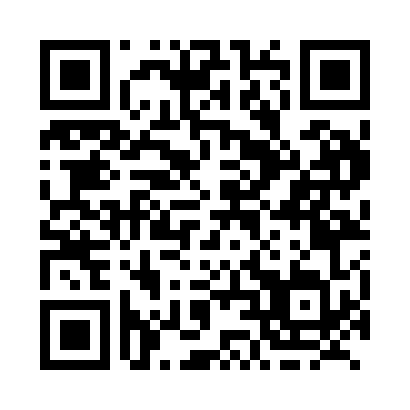 Prayer times for Uno Park, Ontario, CanadaWed 1 May 2024 - Fri 31 May 2024High Latitude Method: Angle Based RulePrayer Calculation Method: Islamic Society of North AmericaAsar Calculation Method: HanafiPrayer times provided by https://www.salahtimes.comDateDayFajrSunriseDhuhrAsrMaghribIsha1Wed4:196:011:166:198:3210:142Thu4:175:591:166:208:3310:163Fri4:155:581:166:218:3510:184Sat4:135:561:166:228:3610:205Sun4:105:551:166:228:3710:226Mon4:085:531:166:238:3910:247Tue4:065:521:156:248:4010:268Wed4:045:501:156:258:4110:289Thu4:025:491:156:268:4310:3010Fri3:595:471:156:278:4410:3211Sat3:575:461:156:278:4510:3412Sun3:555:451:156:288:4710:3713Mon3:535:431:156:298:4810:3914Tue3:515:421:156:308:4910:4115Wed3:495:411:156:308:5010:4316Thu3:475:401:156:318:5210:4517Fri3:455:381:156:328:5310:4718Sat3:435:371:156:338:5410:4919Sun3:415:361:156:338:5510:5120Mon3:395:351:166:348:5710:5321Tue3:375:341:166:358:5810:5522Wed3:365:331:166:358:5910:5723Thu3:345:321:166:369:0010:5924Fri3:325:311:166:379:0111:0125Sat3:305:301:166:379:0211:0326Sun3:295:291:166:389:0311:0427Mon3:275:291:166:399:0411:0628Tue3:265:281:166:399:0511:0829Wed3:245:271:166:409:0611:1030Thu3:235:261:176:409:0711:1231Fri3:215:261:176:419:0811:13